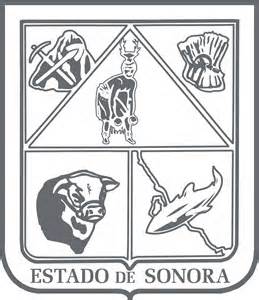                  GOBIERNO DEL ESTADO DE SONORA          	      17-SRH-P14-F01/REV.01            DESCRIPCIÓN DE PUESTO											ID: 1206-007OBJETIVOFacilitar trámites administrativos requeridos de acuerdo a la normatividad establecida para la operación eficiente del área de Recursos Humanos.	RESPONSABILIDADES
RELACIONES
MEDIDORES DE EFICIENCIADATOS GENERALES DEL PERFILGrado de estudios	Grado de estudios requerido y deseable.	Requerido:  	Deseable:   ¿El puesto requiere alguna especialización académica?	Carrera:	 Licenciatura en Administración o afín	Área:	 Económico-Administrativo¿El puesto requiere experiencia laboral?La experiencia laboral requerida.• 6 meses en área administrativa¿La ejecución del puesto requiere del conocimiento del inglés o algún otro idioma?Grado de dominio del idioma inglés¿La ejecución del puesto requiere del conocimiento de manejo de computadora?Nivel de conocimientos de computación.¿Qué nivel de habilidad de trato con personas requiere el puesto?Habilidad de trato con personas.¿Cuál es el nivel de la responsabilidad gerencial necesaria?Nivel de responsabilidad gerencial¿Cuál es el resultado esencial del puesto?El resultado esencial del puesto y el resultado secundario más importante.En primer lugar: 
En segundo lugar:  En relación al servicio a la comunidad y a los objetivos sociales y políticos del Gobierno del Estado, su puesto:Orientación del puesto.Manejo de personal requeridoNúmero de personas a cargo del titular del puestoRecursos financieros a su cargo(M = 000; MM = 000,000 de pesos anuales)¿Si maneja recursos financieros, su responsabilidad sobre ellos es?Tipo de responsabilidad sobre los recursos financieros que maneja.Tipo de Análisis PredominanteMarco de actuación y supervisión recibidaDATOS DE APROBACIÓNInformación provista por:                                                      Información aprobada por:DATOS GENERALESDATOS GENERALESDATOS GENERALESDATOS GENERALESTítulo actual del puesto funcional:Enlace de Recursos HumanosDependencia/Entidad:Secretaría de Agricultura, Ganadería, Recursos Hidráulicos, Pesca y Acuacultura     Área de adscripción:Dirección General de Planeación, Administración y EvaluaciónReporta a:Responsable de Recursos HumanosPuestos que le reportan:NingunoRealizar quincenalmente el reporte de incidencias del personal, tomando en consideración las justificaciones, incapacidades, solicitudes de licencias, permisos económicos, comisiones y vacaciones, etc.Desarrollar oficio y control de las incapacidades, periodos vacacionales, solicitudes de licencias y permisos económicos del personal.Generar trimestralmente oficio y relación de personal acreedor al estímulo de puntualidad y asistencia. Elaborar anualmente la relación del personal de base que no gozó sus días económicos en el año anterior para gestionar su pago.Tramitar y compilar las propuestas de candidatos a servidor público del año.Mantener actualizados y en buen estado los expedientes del personal.Realizar los oficios de altas, bajas, comisiones de SUTSPES, cartas de trabajo, entre otros asuntos relacionados con el personal de la Secretaría.Integrar y mantener actualizados los expedientes de los trámites. Mantener actualizados los contratos del personal. 
Internas:
Internas:a) Todas las unidades administrativas de SAGARHPA: para el seguimiento de cualquier trámite que solicitan al área de Recursos Humanos.b) Subsecretaría de Recursos Humanos: para el trámite de permisos, incapacidades, licencias y vacaciones, así como entregar el reporte quincenal de incidencias para descuentos correspondientes.Externas:Externas:NingunaPorcentaje de trámites realizados.Porcentaje de oficios realizados.Porcentaje de reportes de incidencias tramitadas.Sexo:Estado Civil:Edad:Entre 25 a 60 años. Nombre: Nombre:    Cargo:Enlace de Recursos Humanos    Cargo:Responsable de Recursos Humanos